11.05.2020r.Fizyka klasa VIIIbWiesz, co to jest ruch drgający i jakimi wielkościami możemy go opisywać.Zapisz temat lekcji: Wykres ruchu drgającego .To to zapisać trzeba do zeszytu będzie pogrubione i czerwone!!!Jest to temat na dwie godziny lekcyjne , dzisiaj zrobicie teorię a na następna lekcja on –line :ćwiczenia i zadaniaDzisiaj nauczysz się:sporządzać wykres ruchu drgającego; odczytywać  informacje z wykresu ruchu drgającego (amplitudę i okres drgań),wskazywać położenie równowagi w ruchu drgającym ,analizować wykresy ruchu drgającego, Wejdź po podany adres i obejrzyj dokładnie film do minuty 3.40:https://www.youtube.com/watch?v=TAKleQBRuBMWejdź na epodręczniki i otwórz materiał , który Ci udostępniłam o ruchu drgającym . Przeanalizuj koniecznie pkt. 3 Wykres zależności położenia od czasu w ruchu drgającym	W zeszycie narysuj poniższy wykres ruchu drgającego: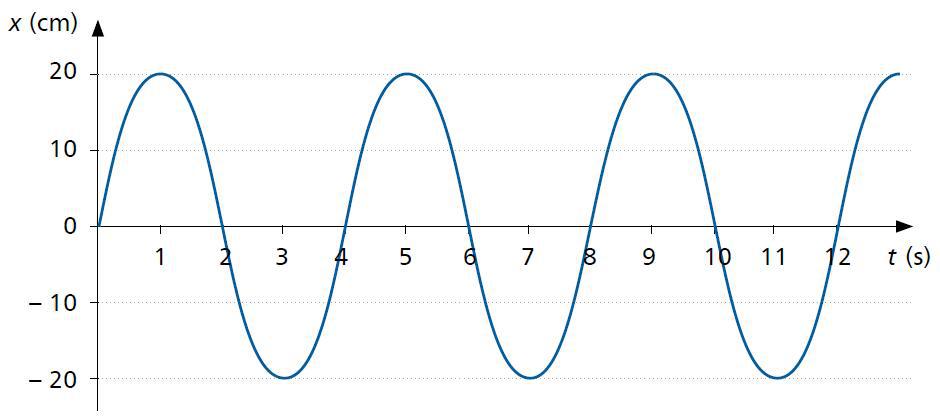 Wykres zależności wychylenia od czasu w ruchu drgającym(podpisz wykres)Wykresem ruchu drgającego jest sinusoida. Z wykresu można odczytać: okres i amplitudę drgań.Spróbuj samodzielnie odczytać z powyższego wykresu okres i amplitudę drgań!!!(sprawdź niżej ci napisałam)(A=20cm, T=4s)Otwórz podręcznik do fizyki str.165-166 i w celu utrwalenia zapoznaj się z wykresem opisującym ruch wahadła sprężynowego i odczytywanie informacji  z wykresu ruchu drgającego(przeanalizuj opisy wykresów).przemian energii nie czytaj !!!!Na następnej lekcji on-line omówimy wspólnie przemiany energii i wykonamy zadania z tego tematu!!	Małgorzata Wiśniewska